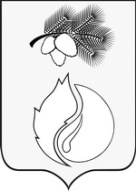 АДМИНИСТРАЦИЯ ГОРОДА КЕДРОВОГОРАСПОРЯЖЕНИЕТомская областьг. Кедровый	В соответствии с пунктом 2 постановления Правительства Российской Федерации от 03.04.2020 № 438 «Об особенностях осуществления в 2020 году государственного контроля (надзора), муниципального контроля и о внесении изменения в пункт 7 Правил подготовки органами государственного контроля (надзора) и органами муниципального контроля ежегодных планов проведения плановых проверок юридических лиц и индивидуальных предпринимателей»1. Отменить план проведения плановых проверок юридических лиц и индивидуальных предпринимателей на 2020 год, утвержденный распоряжением Администрации города Кедрового №296 от 17.10.2019 «Об утверждении плана проведения плановых проверок юридических лиц и индивидуальных предпринимателей на 2020 год».2. Разместить распоряжение на официальном сайте Администрации города Кедрового в информационно-телекоммуникационной сети «Интернет» http://www.kedradm.tomsk.ru.3. Контроль за исполнением данного постановления возложить на Первого заместителя Мэра города Кедрового.Мэр                                                                                                                                         Н.А.Соловьева29.04.2020№ 142Об отмене плана проведения плановых проверок юридических лиц и индивидуальных предпринимателей на 2020 год